BONNE FÊTE À… GAVIN (le 21 juin)  LEDGER (le 7 juillet)  IVY (le 17 juillet)  SARAH (le 29 août) It’s officially your last week of school!! I want to thank you all for your patience and hard work during this time. We made it through together😊 I will keep the class team up until June 23rd, just in case you want to keep in touch or have any questions you would like to ask. You can also call, email, or text if you prefer. If any of you are unable to pick up your class plate at Clay Café, please let me know and we can work out a plan. The last team call will be scheduled for Tuesday evening from 6:30 until 7:00. For those who are unable to join the team call, I will try my best to get you by phone after Tuesday to wish you a “Happy Summer Break!”. Here are your learning opportunities for Week 10…Joke of the Week Q:  Why did Mickey Mouse become an astronaut?A:  So he could visit Pluto!In addition to checking my Teacher Page, please visit the grade 3-5 page for the learning opportunities offered. WEEK TEN (oral practice): Here are some questions for the week to help guide you with oral communication. You can practice with a friend on Facetime or over the phone, a family member at home, or you can even imagine that Mme or M. Fuzz is asking you the question! Remember to answer with complete sentences. If you happen to get stuck on the meaning of a word or how to say it in French, check word reference.Qu’est-ce que tu fais maintenant?Qu’est-ce qui craque: la pluie, le tonnerre ou la neige?Dans ta communauté, où est-ce qu’on peut nager?Quelles garnitures aimes-tu sur ta pizza?Qu’est-ce que tu as fait la semaine passée? Qu’est-ce qu’on porte aux pieds pour jouer au volley-ball: des bottes, des chaussures de sport ou des pantoufles?Combien de frères et de sœurs as-tu?Mon animal de compagnie est petit et poilu. Il habite dans une cage et aime courir dans une roue. Qu’est-ce que c’est?Où est-ce qu’on porte une écharpe: autour du cou, sur les jambes ou sur la tête?Qu’est-ce que tu vas faire cette fin de semaine?“Stretch activities” for MathThis week feel free to view the Student practice and homework book with examples, explanations, and quick exercises (see the link for the book from week 4 if needed). Focus on Unit #7: Statistics and Probability. The lessons are in the book as follows:Lesson 1: First-Hand Data and Second-Hand Data pp. 104-105Lesson 2: Interpreting Double-Bar Graphs pp. 106-107Lesson 3: Constructing Double-Bar Graphs pp. 108-109Lesson 4: Language of Probability pp. 110-111Lesson 5: Using Spinners to Compare Likelihoods pp. 112-113Lesson 6: Conducting Experiments pp. 114-115Happy Summer Break, 5V! 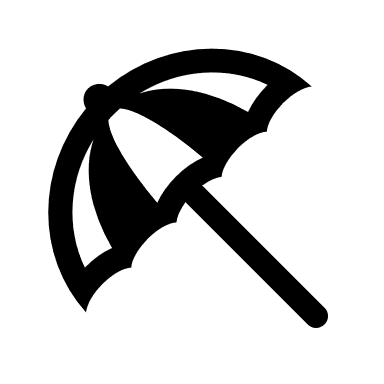 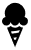 You have officially completed Elementary School! You rockCongratulations/Félicitations! 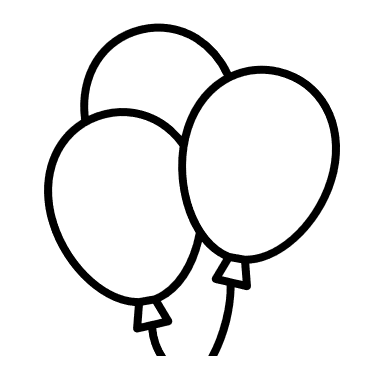 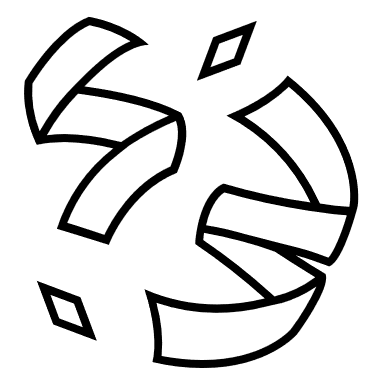 Virtual hugs and high fives from Mme V!! 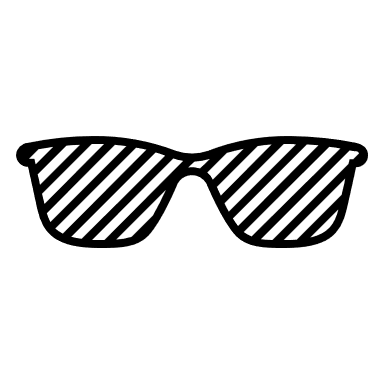 